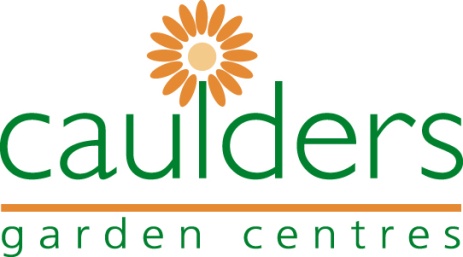 Caulders Garden Centres – Job Application Form--------------------------------------------------------------------------------------------------------------------------------------------OFFICE USE:Application for Employment As:Title:Full Name:Address (inc. Postal Code):Address (inc. Postal Code):Address (inc. Postal Code):Telephone Number:Mobile Number:Date of Birth:               /           /               /           /               /           /Email Address:General Education (e.g. schools attended, qualifications, dates, college, university, courses etc.)Current Employment (inc. Position held, duties, salary, company name, address, dates of employment, reason for leaving)Previous Employment (inc. Position held, duties, salary, company name, address, dates of employment)Additional Information (Tell us about yourself e.g. hobbies, commitments, achievements, skills, why you want the position applied for)Location Choice:We have eight locations – please specify which ones you can work at in order of preference(Mugdock, Kirkintilloch, Braidbar, Erskine, Cumbernauld, Loch Lomond, Cupar and Kinross)Valid Driving Licence:Yes       No        Number of Years Held:Do you have your own transport?Yes       No        Comments:Availability:Please note that most jobs will involve working some or all of the weekend. Part Time       Full Time       Weekend AvailabilityComments:Marital Status:I confirm that the information given on this form is, to the best of my knowledge, true and complete. Any false statement may be sufficient cause for rejection or, if employed, dismissal.I confirm that the information given on this form is, to the best of my knowledge, true and complete. Any false statement may be sufficient cause for rejection or, if employed, dismissal.Signature:Print Name:Date:DATE OF APPLICATIONDEPARTMENTLOCATIONREVIEWED